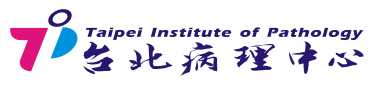 PD-L1 22C3免疫組織化學染色送檢單(默沙東免疫治療專用2024.3.1)病人姓名：							  身分證字號：性別：   □女    □男			  年齡：				歲病歷號碼：							  送檢醫院：病理號碼：							  送檢醫師：檢體種類：  □Slides  □Block			  固定液：  □中性福馬林		                                                □其他：癌別：(請務必勾選)					  送檢需求：				  □ Urothelial carcinoma(判讀CPS)            □ 染色含報告  □ Head and Neck SCC(判讀CPS+TPS)         □ 染色不含報告(僅染色)□ TNBC (判讀CPS)□ Esophageal Cancer (判讀CPS)□ Cervical Cancer(判讀CPS)聯 絡 人：聯絡電話：送檢注意事項： 1. 組織固定時間必須達 6 小時以上，不宜超過 48 小時；烤片溫度請勿超過 60℃2. 三片空白片(4μm)請務必使用親水性玻片 Hydrophilic coating slide3. 脫鈣檢體不宜進行檢測4. 若僅染色無須報告，只需填寫標題反白處內容即可5. 染色含報告：	A. 收件日起 10 個工作日內發出正式報告B. 請用正楷清楚填寫，送檢單上病理號碼需與玻片或蠟塊檢體之編號一致
   以利辨識C. 應健保署要求，檢測報告內容應含Tumor type、Tumor Location等項目，
       請檢附對應病理號碼之病理檢測報告台北市重慶北路3段146號5F  解剖病理實驗室免疫組 TEL：02-85962050 ext.512  FAX：02-25967792*以下為必填欄位---------------------------------------------------------------------------------------------------------------------------------------------報告回覆    單位:                                        收件人:單位地址    地址:                                        聯絡電話: